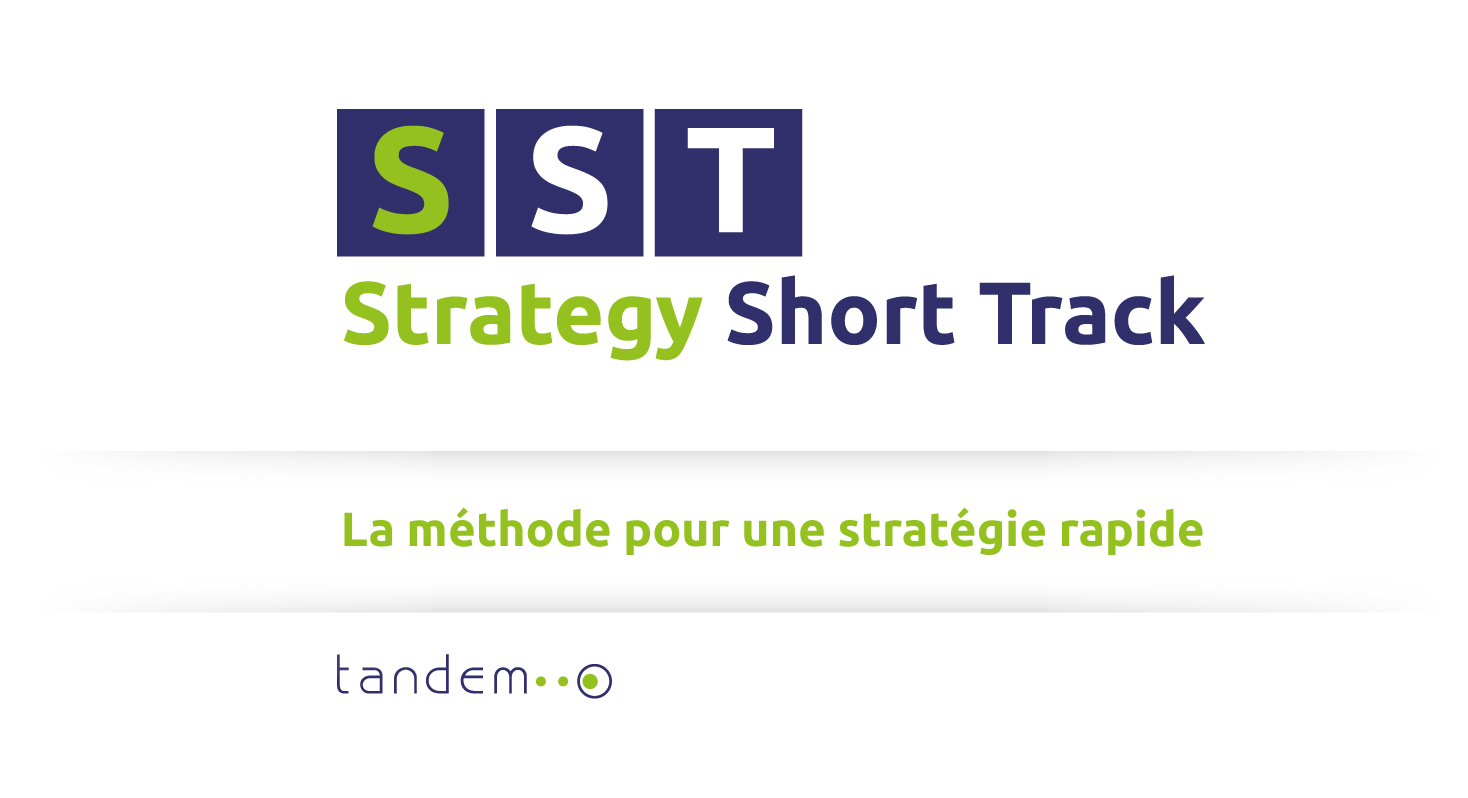 A. Type de stratégieB. Un vrai changement?Votre stratégie doit apporter un changement. Qu'allez-vous faire différemment d’avant et pourquoi êtes-vous à même de le faire?C. Qu'est-ce qui vient ensuite?D. Personnel	Définissez vos objectifs en trois étapes1. Qu'allez-vous mesurer?2. Quelle formule allez-vous utiliser pour mesurer?3. Quantifiez chacun de vos objectifs
A. Stratégie 1: B. Stratégie 2: C. Stratégie 3: D. Stratégie ...: 1Domaine d'activité stratégique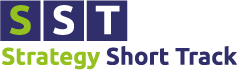 Décrivez votre activité en terme de valeur apportée à vos clients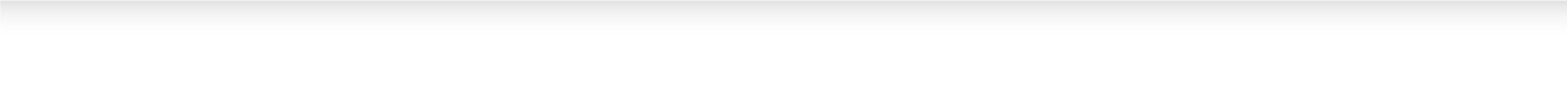 Valeur (point de vue du client, quel est le résultat que le client recherche?)Public Cible (qui est votre client? où se trouve-t-il?)Produits & Services2Facteurs clé de succèsQuels sont les facteurs clé de votre domaine d'activité?Facteur clé de succèsPourquoi est-ce un facteur clé?Evaluez votre performanceScore3La concurrenceLa concurrenceLa concurrenceLa concurrenceLa concurrenceLa concurrenceComparez votre performance avec la concurrence Comparez votre performance avec la concurrence Comparez votre performance avec la concurrence Comparez votre performance avec la concurrence Comparez votre performance avec la concurrence Comparez votre performance avec la concurrence Facteur clé de succès	Facteur clé de succès	VousConcur. 1Concur. 2Concur. 34Stratégies défensivesNeutralisez les menaces avec vos stratégies défensives MenacesQuelle faiblesse est concernée?Stratégie(s) défensive(s)5Stratégies offensivesExploitez vos opportunités avec vos stratégies offensivesOpportunitésQuelle force est concernée?Stratégie(s) offensive(s)6Validation de la stratégieStratégiePrixSpécialisationDifférentiationStratégiesComment?Faisabilité (en rapport avec vos forces)StratégiesQu'est-ce qui vient ensuite?RésistanceCommunication7ObjectifsDéfinissez vos objectifs en trois étapesStratégieQu'allez-vous mesurer?Quelle formule pour mesurerQuantification des objectifs8Activités stratégiquesActivitésDélaisImportanceActivitésDélaisImportanceActivitésDélaisImportanceActivitésDélaisImportance